                               Государственное автономное профессиональное образовательноеучреждение колледж Свердловской области«Свердловское художественное училище имени И.Д. Шадра»ВЕДОМОСТЬ КОНТРОЛЯ УЧЕБНОГО ПРОЦЕССА(для периода дистанционного обучения с 23.03.2020 по 05.04.2020)по предмету                                 ПРОИЗВОДСТВЕННАЯ ПРАКТИКА2 курс                                                                  (пленэр)                                                             2 х.п. «В»Специальность                                                 Живопись	Руководитель практики: БАБУШКИНА О.В.« 6 » апреля  2020 г.Ознакомлены:__________________Е.С. Тапилина___________________Н.А. Моргунов№ п/пВзаимо-действие(+ или -)Ф.И.О. студентаУспеваемость (не менее 3-х оценок за период)Успеваемость (не менее 3-х оценок за период)Успеваемость (не менее 3-х оценок за период)Подпись руководителя практики1234445+Верхозина Татьяна334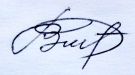 -Губарева Анна443-Дубинина Арина222-Еловой Егор222+Имамутдинова Юлия443+Лапина Варвара334+Миронова Вероника444+Николаева Наталья555+Погудина Анастасия443-Силина Дарья 222+Сорокина Валерия444+Тарасенко Софья545+Шилина Анна333Учебные материалы, требования к текущей аттестации, ссылки на литературу, необходимые видео-уроки в полном объёме размещены на официальном сайте училища.Учебные материалы, требования к текущей аттестации, ссылки на литературу, необходимые видео-уроки в полном объёме размещены на официальном сайте училища.Учебные материалы, требования к текущей аттестации, ссылки на литературу, необходимые видео-уроки в полном объёме размещены на официальном сайте училища.Учебные материалы, требования к текущей аттестации, ссылки на литературу, необходимые видео-уроки в полном объёме размещены на официальном сайте училища.Учебные материалы, требования к текущей аттестации, ссылки на литературу, необходимые видео-уроки в полном объёме размещены на официальном сайте училища.